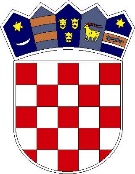 REPUBLIKA HRVATSKA 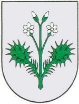 ZAGREBAČKA ŽUPANIJAOPĆINA DUBRAVICA 	Općinski načelnikMB: 02681587, OIB: 89243140464Pavla Štoosa 3, 10293 DubravicaTel. 01/3399-360, fax: 01/3399-707e-mail : opcina@dubravica.hrwww.dubravica.hr KLASA: 363-02/22-01/2URBROJ: 238-40-01-22-2Dubravica, 23. svibanj 2022. godine								Zaprešić d.o.o.								Zelengaj 15								10290 ZaprešićNa temelju članka 55. stavka 4. Zakona o komunalnom gospodarstvu („Narodne novine“ broj 68/18, 110/18, 32/20) općinski načelnik Općine Dubravica dana 23. svibnja 2022. godine izdajeP R E T H O D N U   S U G L A S N O S Tna Cjenik komunalne usluge ukopa pokojnika trgovačkog društva ZAPREŠIĆ d.o.o., Zelengaj 15, 10290 Zaprešić. ObrazloženjeSukladno čl. 55. st. 1., 2. i 3. Zakona o komunalnom gospodarstvu („Narodne novine“ broj 68/18, 110/18, 32/20, dalje u tekstu: Zakon) trgovačko društvo Zaprešić d.o.o. iz Zaprešića, Zelengaj 15, kao isporučitelj komunalne usluge – usluge ukopa pokojnika na području Općine Dubravica, kojemu je temeljem odredbi Odluke o komunalnim djelatnostima na području Općine Dubravica („Službeni glasnik Općine Dubravica“ broj 02/2022) povjereno obavljanje uslužne komunalne djelatnosti – usluge ukopa, dostavilo je Prijedlog Cjenika komunalnih usluga ukopa pokojnika (dalje u tekstu: Prijedlog Cjenika) zajedno sa prijedlogom za izdavanje prethodne suglasnosti općinskog načelnika Općine Dubravica na isti. Prijedlog za izdavanje prethodne suglasnosti na Prijedlog Cjenika sadrži sve Zakonom propisane točke. Prijedlog Cjenika se primjenjuje pri pružanju usluge ukopa pokojnika na groblju Općine Dubravica. Isporučitelj komunalne usluge dužan je pridržavati se cijena komunalne usluge navedenih u Cjeniku te objaviti isti na svojoj oglasnoj ploči i  svojim mrežnim stranicama, sukladno čl. 55. st. 7. i st. 8. Zakona. Ova Suglasnost i Cjenik objaviti će se na mrežnoj stranici Općine Dubravica www.dubravica.hr .								NAČELNIK								Marin ŠtritofDostaviti:1. Naslovu,2. Pismohrana, ovdje